To help you prepare for exam resit, test your memory on these key terms.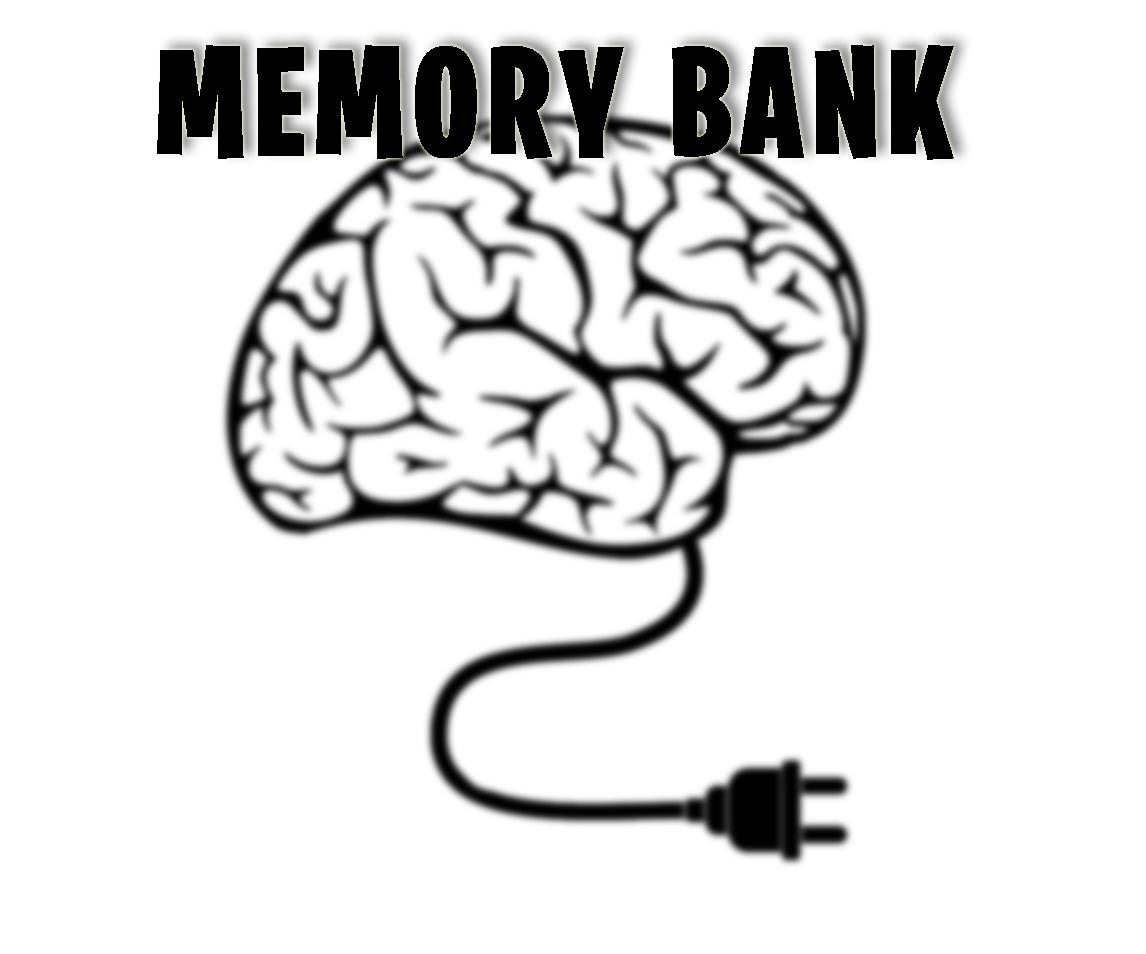 CONNOTATION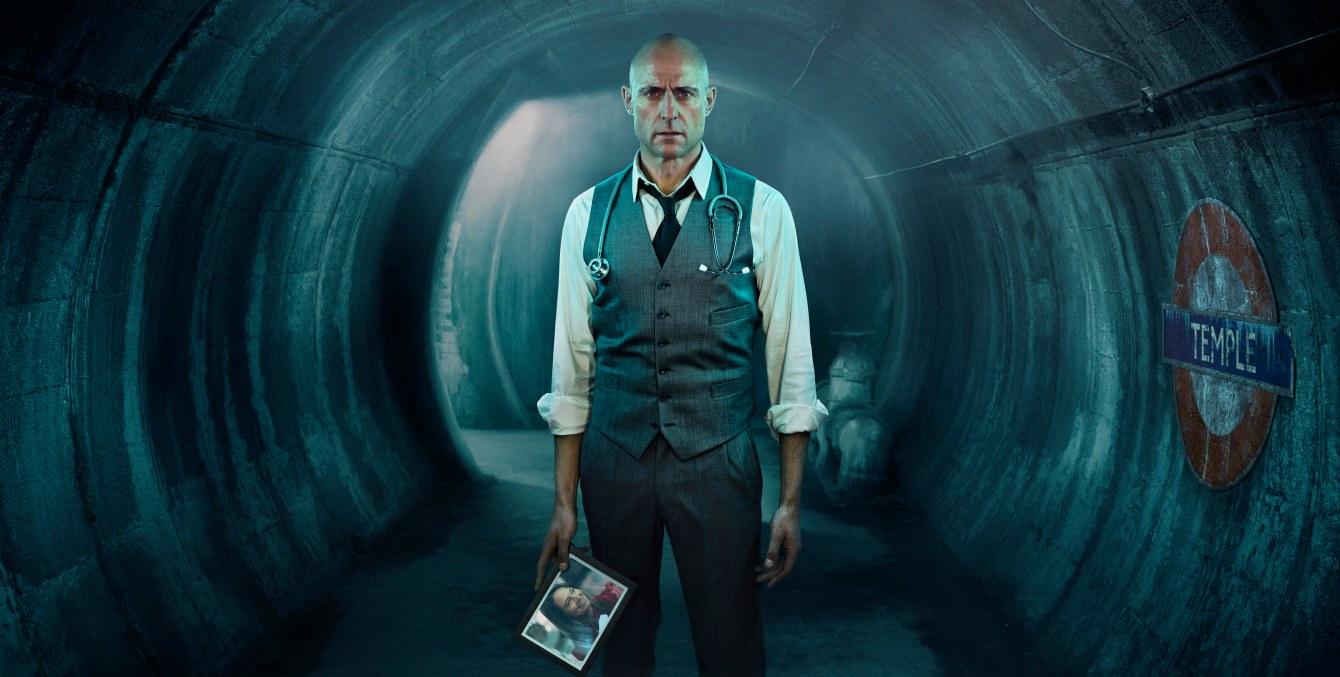 This is the billboard poster for upcoming Sky TV drama, Temple.Use your knowledge of CONNOTATION to explain what this show is about. What are the clues and how do they generate meaning?↓↓↓↓↓↓If you think Clive is wrong, put your corrections in the box!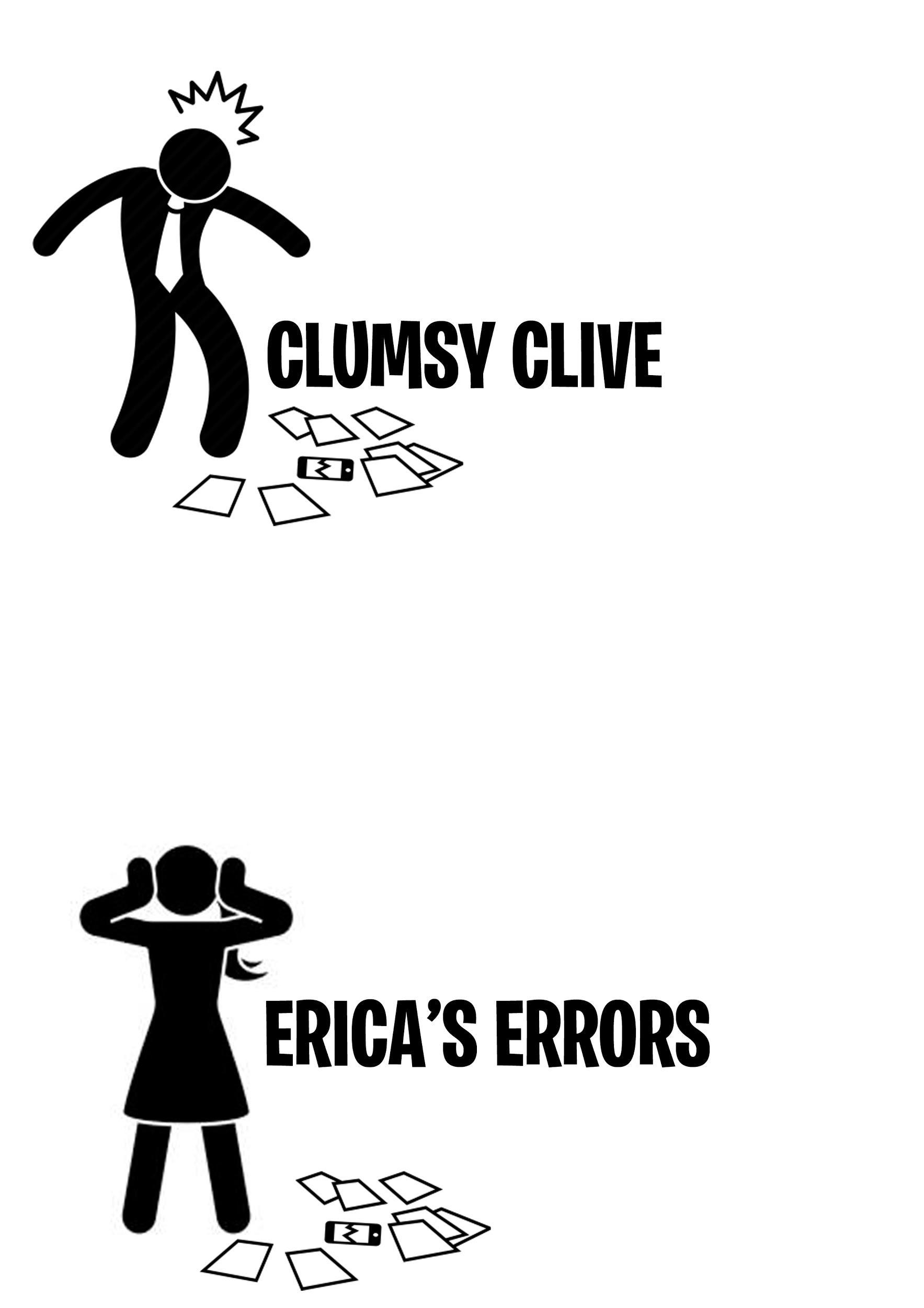 Media has 6 sectors.2.  These 6 sectors are AUDIO, WEB, FILM, TV, GAMES, PUBLISHING.3.  Batman is an example of publishing media.4. Every media product can only belong in ONE sector.5.  Fortnite is an example of games media.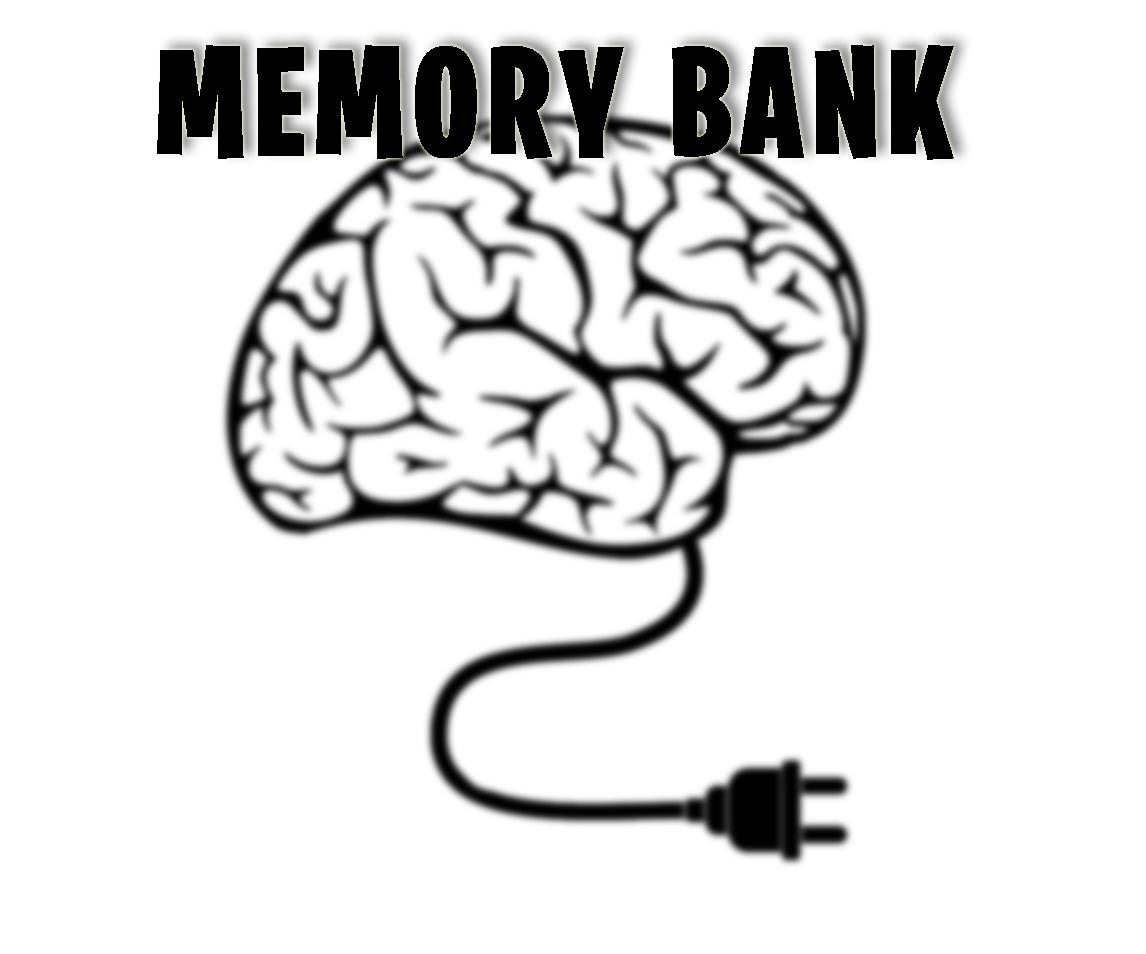 To help you prepare for exam resit, test your memory on these key terms.If you think Clive is wrong, put your corrections in the box!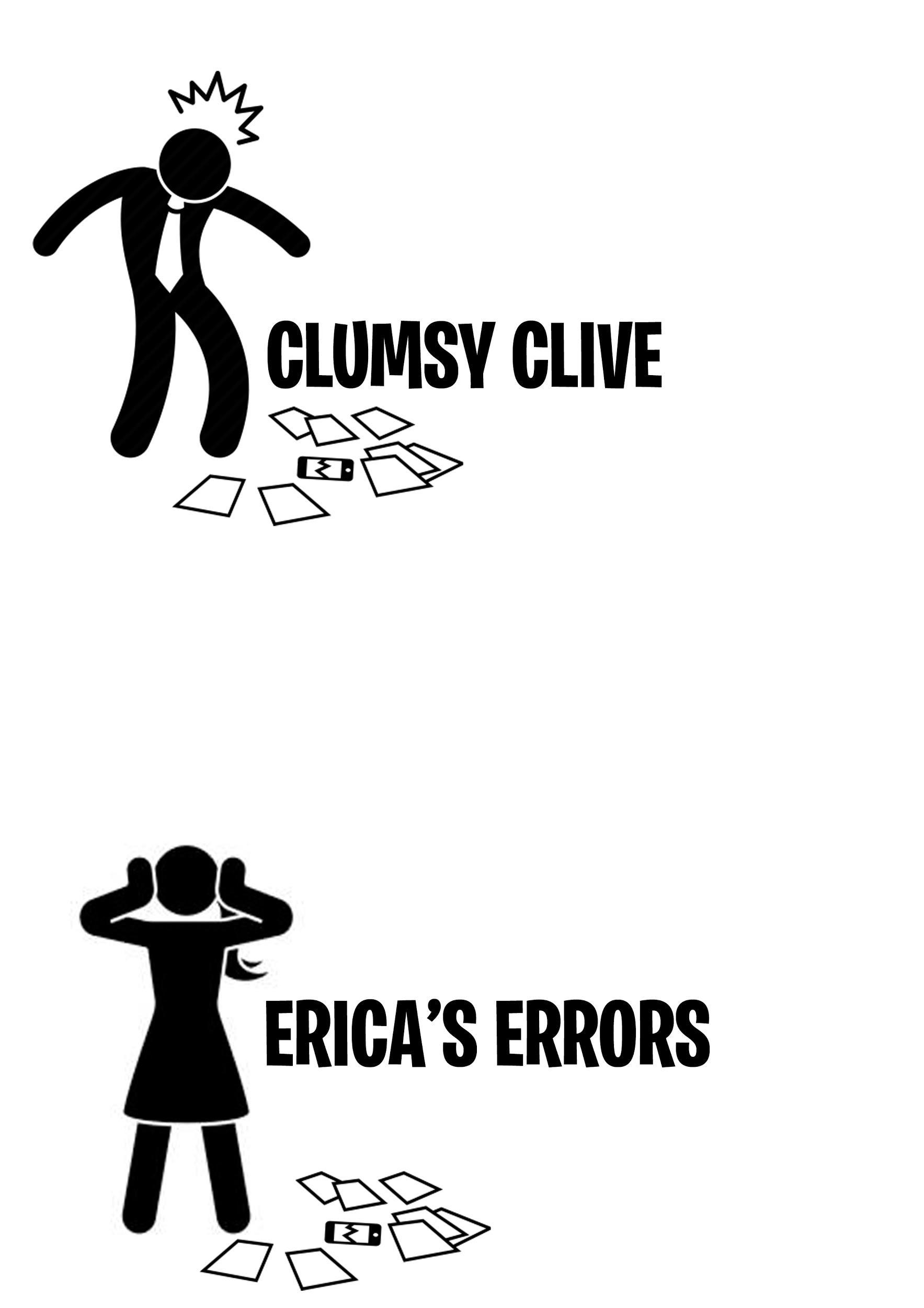 					Your Example1.  (Statement)__________________________________________________________________________________________________2.  ______________________________________________________________________________________________________________3. _______________________________________________________________________________________________________________4. _________________________________________________________________________________________________________________If you think Erica is wrong, put your corrections in the box!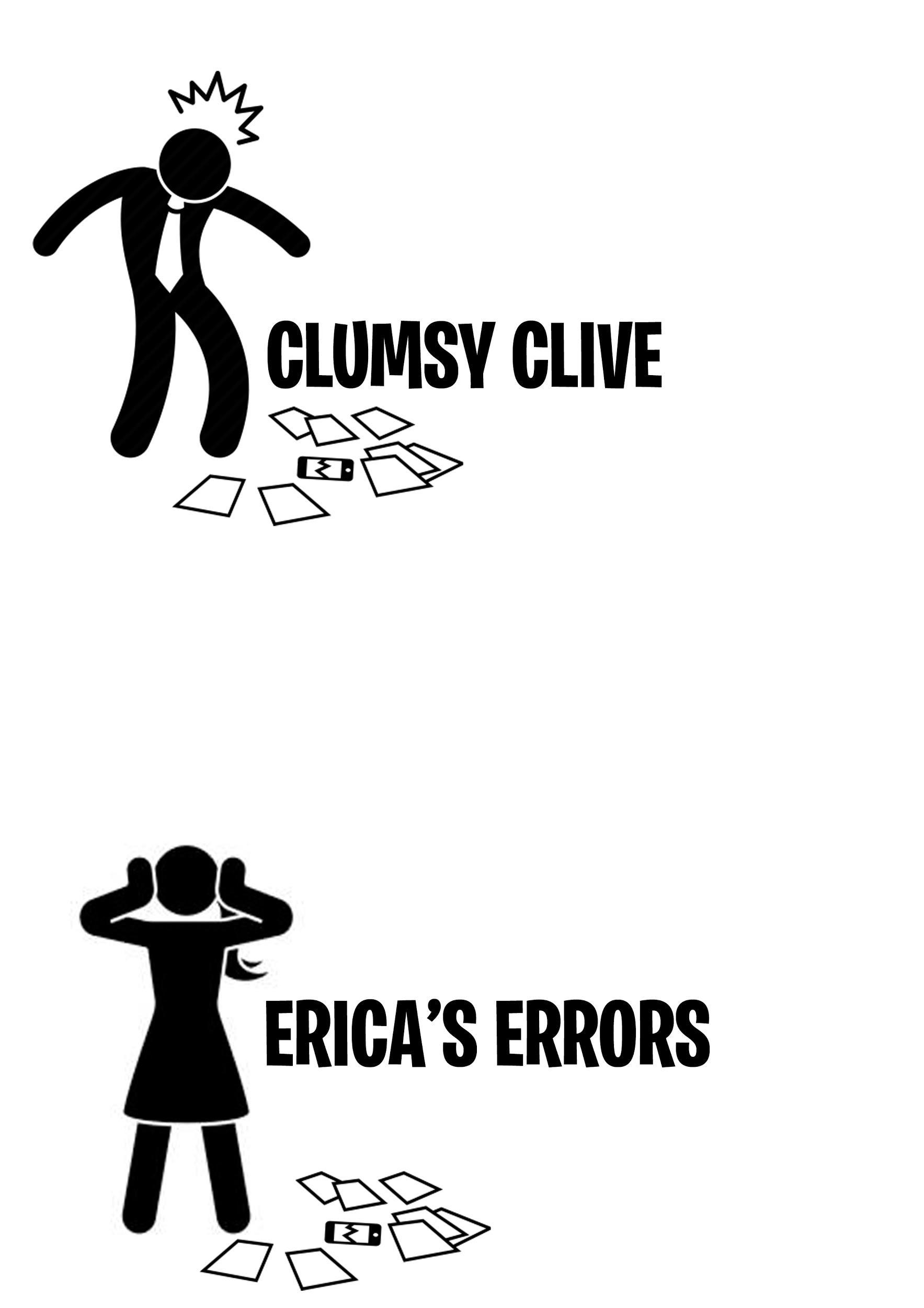 					NAME:					Date: 
Avengers Infinity War belongs in Audio Sector.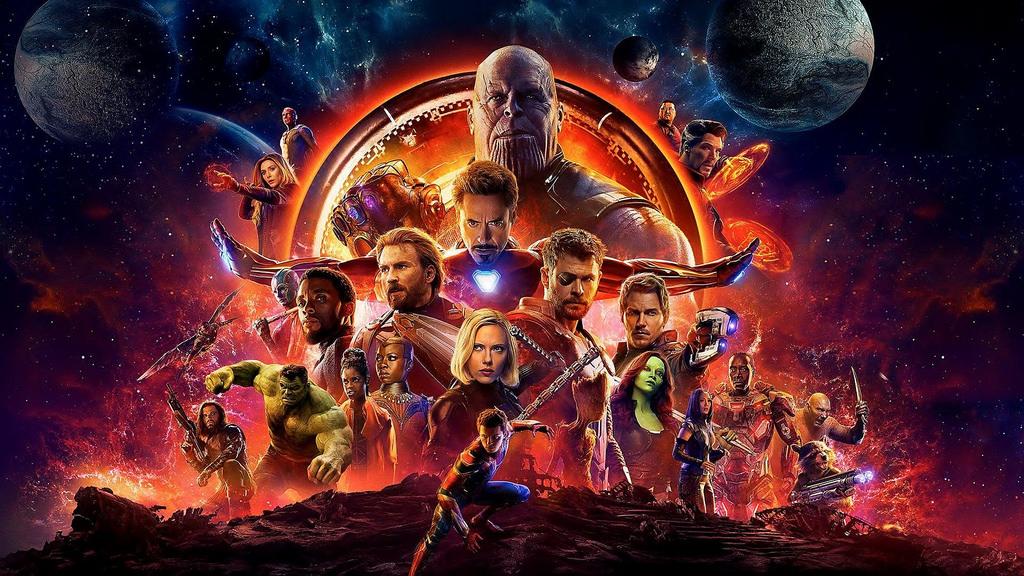 2.  Avengers Infinity War is a Digital product3.  Avengers Infinity War is NOT an example of synergy.4. The platforms it is available on include Digital Download and DVD.5.  Avengers Infinity War’s Primary Audience is under 10s6. Avengers Infinity War’s Secondary Audience is ABC1 men and women7. Avengers Infinity War Pre-Production tasks were jobs such as music and special effects.8. Avengers Infinity War can be viewed on devices such as a games console, a TV, a Computer, a DVD player, a mobile device and a tablet.
KEY MEDIA VOCABULARY REVISION, for exam resit.Just scan these codes with your smart device and it will take you to the site.https://tiny.cards/decks/7gRyPdqp/analogue-or-digital-media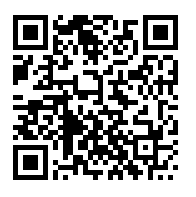 https://tiny.cards/decks/7gxXzpNX/name-the-sector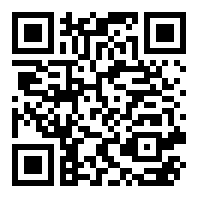 https://tiny.cards/decks/7gxybNLo/sector-platform-or-device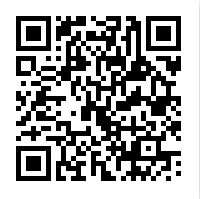 https://tiny.cards/decks/7d7R7d3B/essential-vocabulary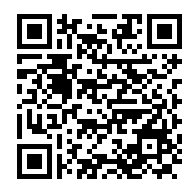 https://tiny.cards/decks/7gPQi2QS/camera-shots-and-angles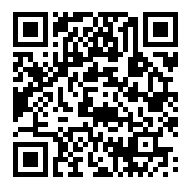 Stage 2, more Advanced.https://tiny.cards/decks/7gyeVAWj/media-regulation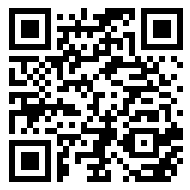 https://tiny.cards/decks/7gRw8JTa/pegi-regulation-games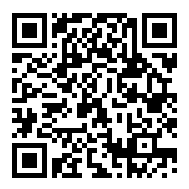 https://tiny.cards/decks/7gyGQNBF/audience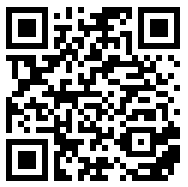 FLASH CARDS for revising key vocabularyhttps://quizlet.com/229837107/october-17-creative-digital-media-production-unit-1-flash-cards/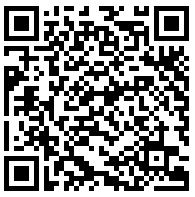 https://quizlet.com/216191191/learn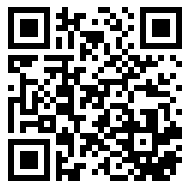 https://quizlet.com/300579934/match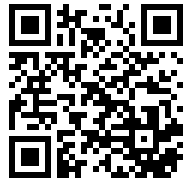 https://quizlet.com/268953156/feb-2018-vocab-booster-flash-cards/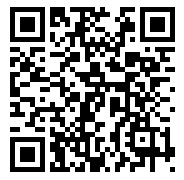 Q1. There are 4 Media Sectors and they are: TV, Publishing, Games and WebsiteTRUE                                                                                                          FALSEQ2. There are 5 Media Sectors and they are: Moving Image, Publishing, Games, Website and AudioTRUE                                                                                                          FALSEQ3. You will be expected to know about both Digital and Analogue media TypesTRUE                                                                                                          FALSEQ4. BBC News Website is an example of an Analogue media type.TRUE                                                                                                          FALSEQ5. BBC iPlayer is a media Device.TRUE                                                                                                          FALSE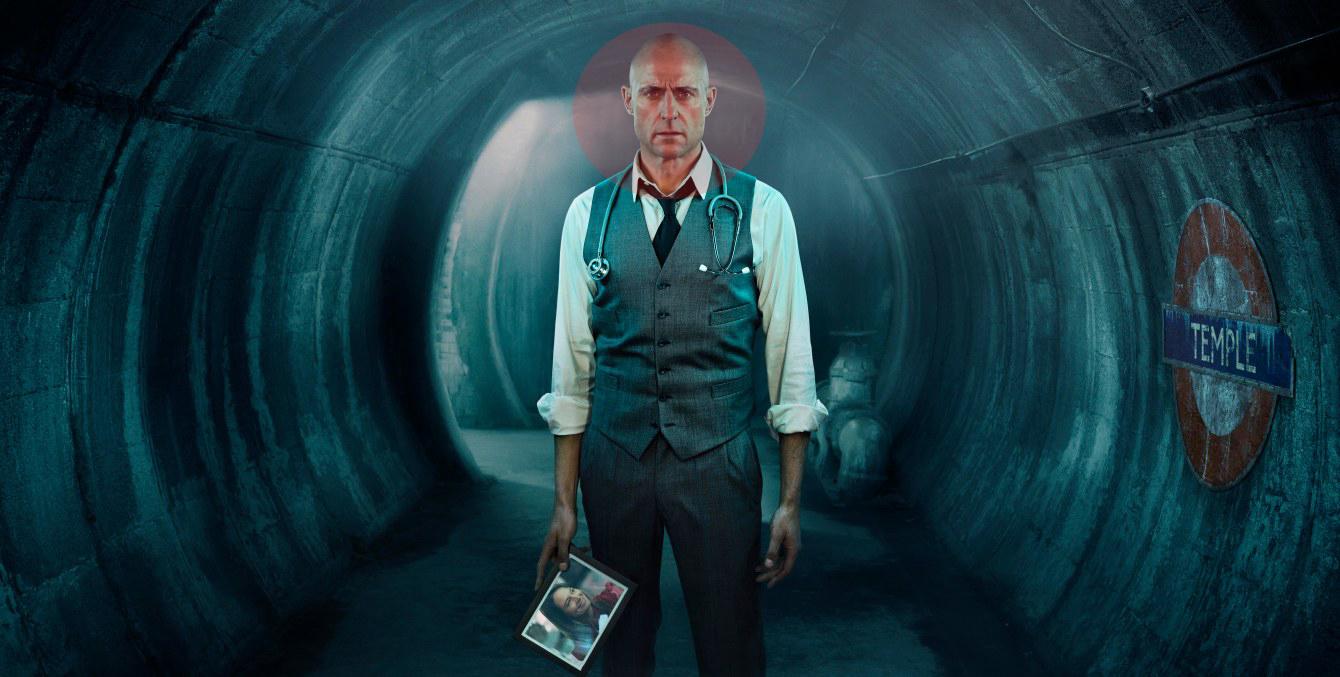 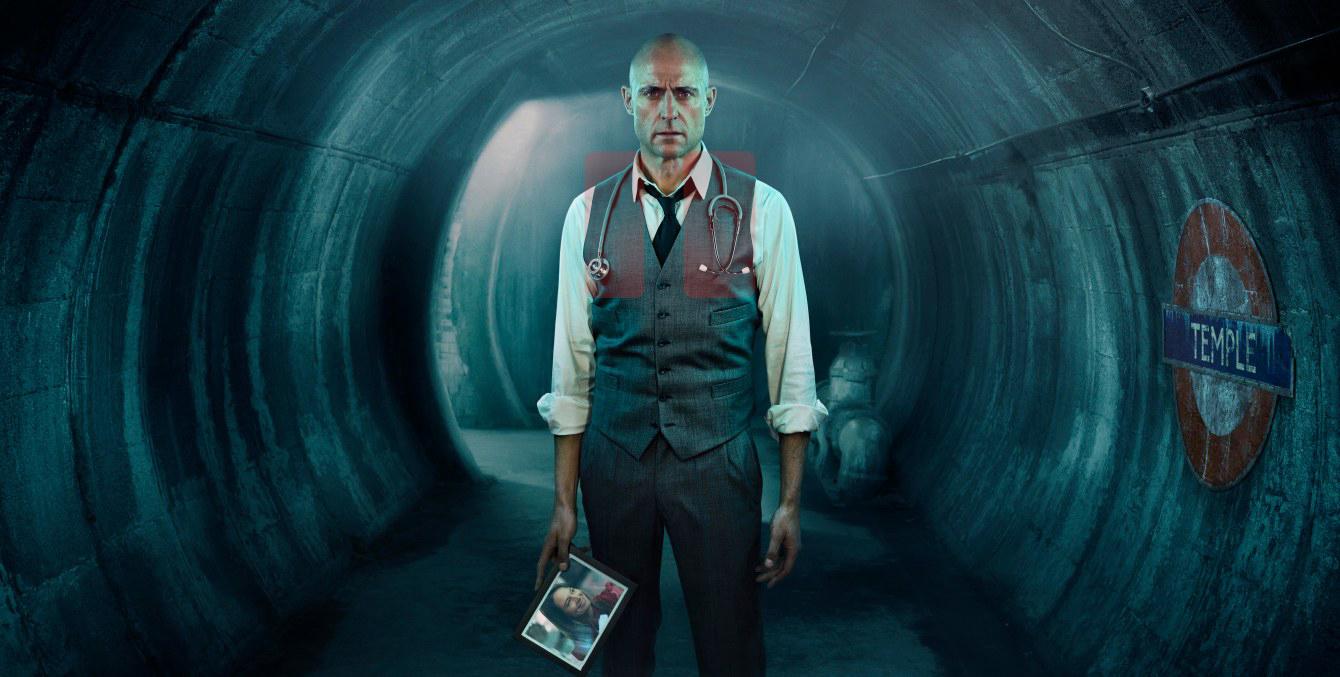 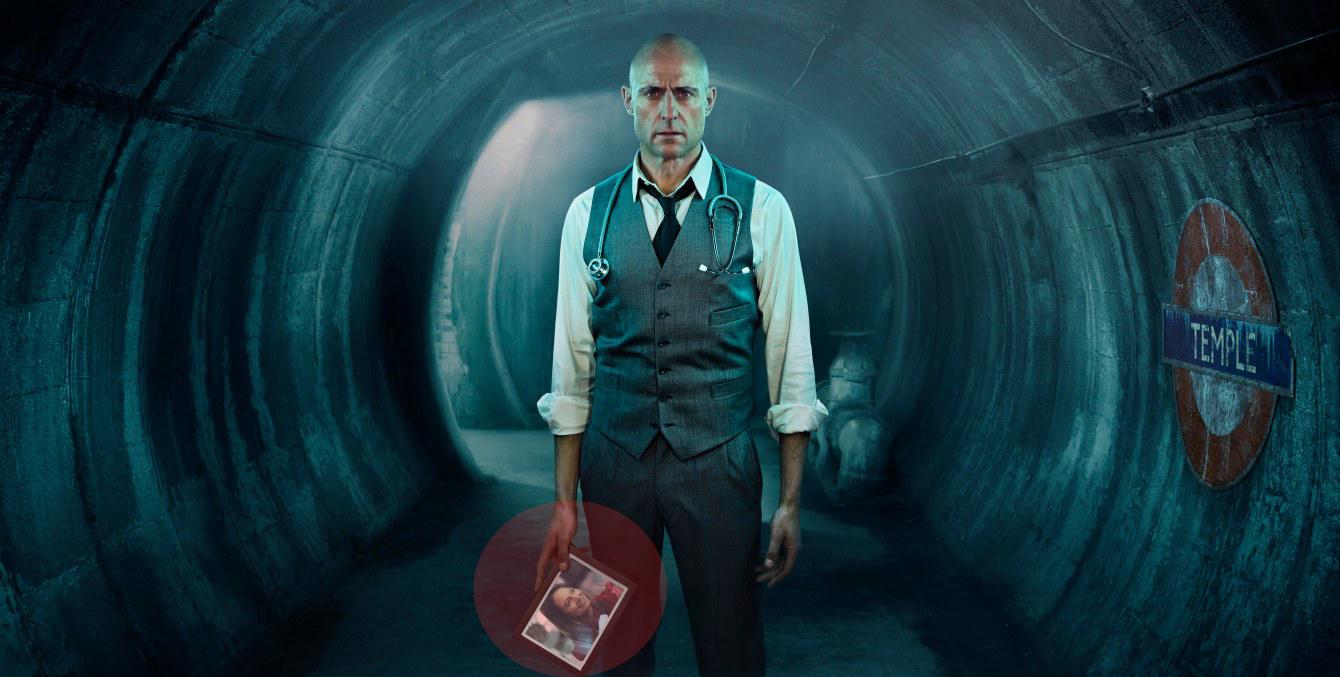 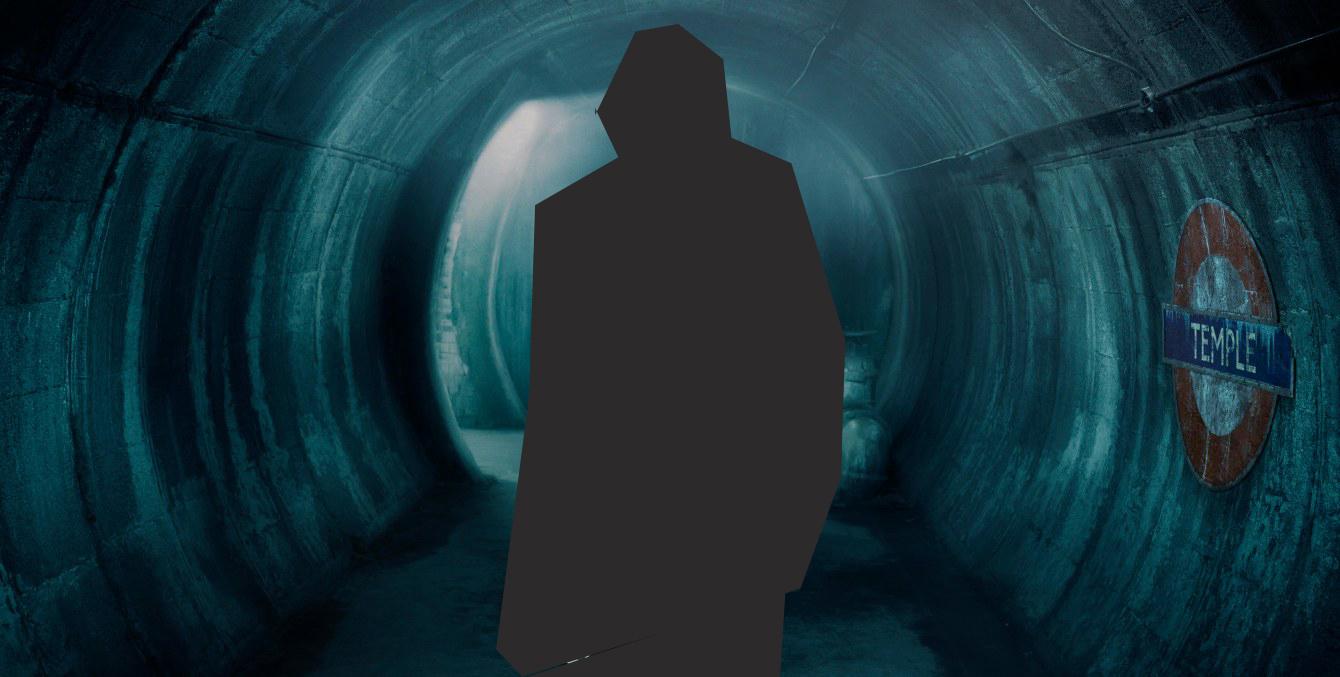 Q1. There are 5 Media Sectors and they are: Moving Image, Publishing, Games, Website and AudioTRUE                                                                                                          FALSEQ3. BBFC set the rules for age ratings on filmsTRUE                                                                                                          FALSEQ3. The 5 stages of Production arePre-Production / Production / Post-Production /Distribution / Exhibition TRUE                                                                                                          FALSEQ4. BBC iPlayer is a media Device.TRUE                                                                                                          FALSEQ5. Age and Gender are DEMOGRPAHICs.TRUE                                                                                                          FALSEQ6. Analogue media products still exist in the 21st Century.TRUE                                                                                                          FALSEQ7. ASA stands for the Advertising Services Association.TRUE                                                                                                          FALSEQ8. iTunes is a media platform.TRUE                                                                                                          FALSEQ9. Youtube offers users an “interactive” experience.TRUE                                                                                                          FALSEQ10. Watching a streaming service is an example of group consumption.TRUE                                                                                                          FALSE